Dzień dobry Dziewczynki Młodsze i Starsze!Mija kolejny tydzień. Każda z Was radzi sobie „dzielnie” i „samodzielnie” z obowiązkami szkolnymi online. To trudny czas dla wszystkich. Wiecie, że aby przejść do następnej klasy należy zaliczyć ten semestr, zaliczyć rok, zbierając najlepiej dobre i bardzo dobre oceny.My –  jesteśmy dla Was, wiecie o tym.Dzwonimy, przypominamy, wspomagamy, prosimy… Każda z Was jednak musi zdać sobie sprawę z tego, że wiele zależy od Was samych. Musicie uwierzyć w swoje możliwości, zaufać sobie i w sposób odważny i wytrwały działać! Nie trzeba się bać, ociągać czy zamartwiać. Trzeba pracować! 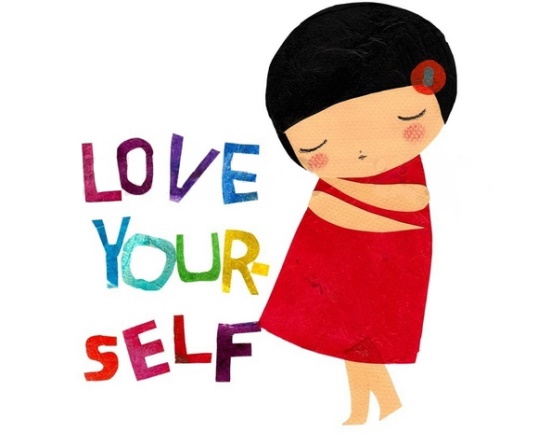 Przesłanie na dziś:Kochaj siebie! Dodaj sobie siły i odwagi do działania!Włączcie sobie ulubioną muzykę.Możecie zaprosić do zabawy Rodzica, Brata, Siostrę, Wychowawcę – wtedy jedna osoba czyta treść ćwiczenia, a druga je wykonuje;lubsame czytacie, zapamiętujecie i wykonujecie…Ćwiczenie – Wizualizacja                     (wg. H. Teml, Relaks w nauczaniu)Usiądź wygodnie, zamknij oczy (15 sekund). Poszukaj wygodnej pozycji dla siebie. Głęboko oddychając, postaraj się odprężyć. Wyobraź sobie, że jesteś malutka, że możesz spacerować w środku swojego ciała. Teraz prośba do Ciebie, abyś znalazła w swoim ciele takie miejsce, w którym czujesz się bezpiecznie, jesteś odważna i silna. Czy już jesteś w tym miejscu? Rozkoszuj się tą chwilą. Idziesz teraz dalej i rozglądasz się. Jeśli jest tu ciemno, to możesz zapalić latarkę. Spróbuj teraz poszukać wygodnego miejsca – takiego, w którym możesz poczuć się bezpiecznie. Poszukaj tego miejsca w ciele. Może odszukasz jeszcze inne miejsce, w którym również będziesz spokojna i odprężona. Wybierz to miejsce, w którym czujesz się najlepiej. Jak tam jest? Jak czujesz się w swojej kryjówce? Rozkoszuj się poczuciem bezpieczeństwa. A teraz, pomalutku zacznij opuszczać to miejsce, które jest twoją kryjówką. Powróć do pokoju. Poruszaj palcami, dotknij podłogi, przeciągnij się, powoli otwórz oczy…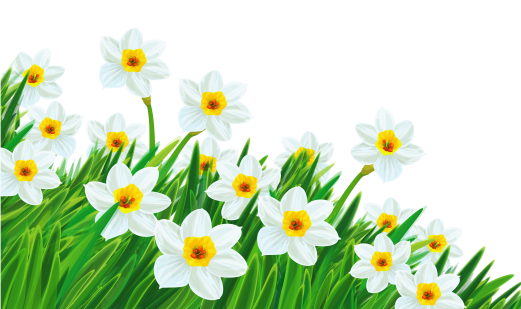 Po wykonanym ćwiczeniu pomyślcie (napiszcie, zadzwońcie do nas )- W jakim miejscu czułyście się najbezpieczniej?- Co tam widziałyście?- Czy było jasno, czy ciemno?- Czy chciałybyście jeszcze tam wrócić?- Co lub kto sprawia, że czujecie się pewne siebie?* Pamiętajcie, jesteśmy dla Was! Gdy potrzebujecie pomocy w nauce, rozmowy, dobrej rady… ** Dotrzymujcie terminów, odsyłajcie prace i zadania szkolne – ZALICZAJCIE SEMESTR!*** Przestrzegajcie obostrzeń! Na spacer,  na rower - zabieramy MASECZKĘ!!!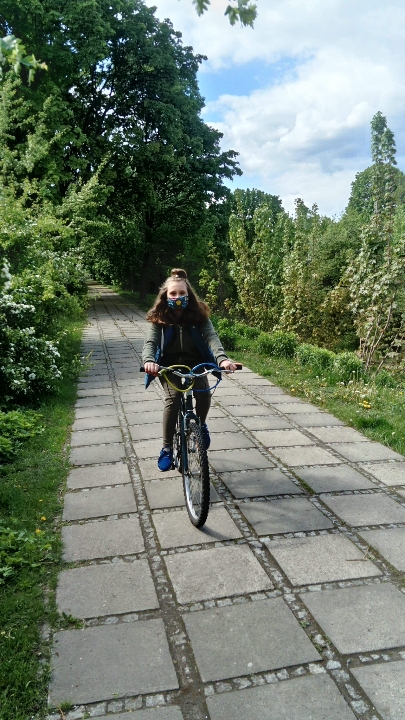 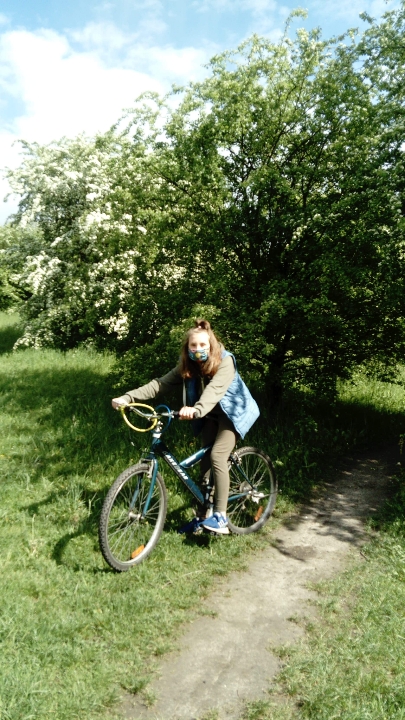 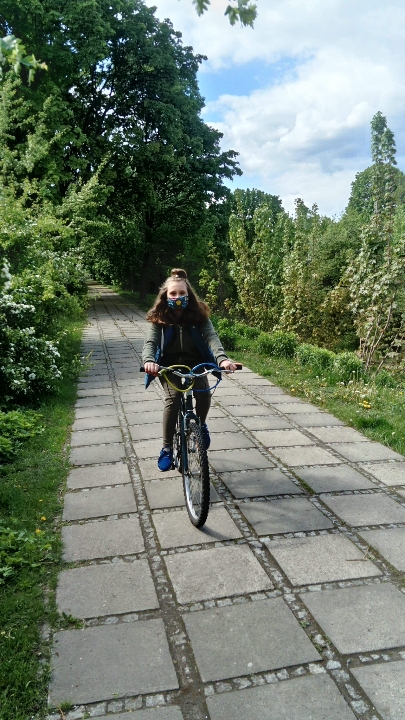 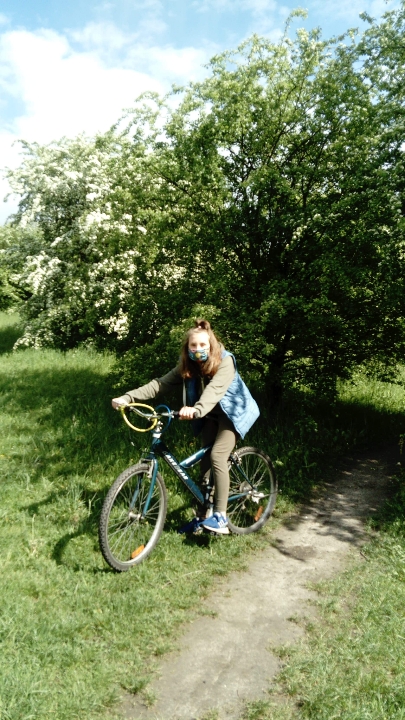 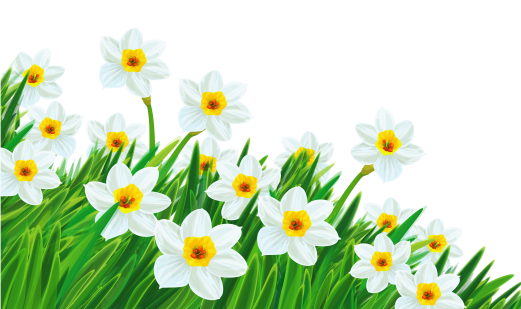 